 Aspen Fire Protection District 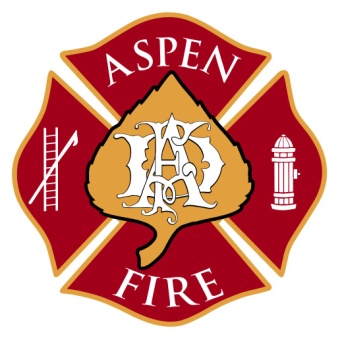 Board of DirectorsSpecial MeetingMEETING DATE:	July 26, 2021			LOCATION:	420 E HopkinsMEETING TIME:	3:00pmThe public is welcome to join this meeting virtually through Zoom. To join, please go to: https://us02web.zoom.us/j/81866250163?pwd=eVEvSkRrdDZNYW9BZ0dwY0dUSkphdz09   Meeting ID: 818 6625 0163  Passcode: 365443. Please contact Nikki Lapin, District Administrator at nikki.lapin@aspenfire.com if you need additional information.AGENDA Meeting called to orderRoll Call2021 Mid-Year Organizational Review by StaffStaff will do a presentation covering:Organizational Development Employee DevelopmentTrainingWildfire ProgrammingInteragency CooperationIncident Response DataMember Mid-Year Survey ResultsCommunity OutreachFiscal Responsibility OverviewExecutive Session: Pursuant to §24-6-402(4)(f) (I), C.R.S., to discuss personnel matters not specific to any individual employee who has requested the matter to be in open session, more specifically concerning milestone review of the Fire Chief